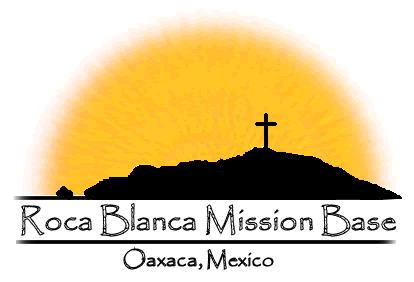 Yes! I want to partner with the Roca Blanca Mission Base!I want to be an Amigo partner and commit to sending $40/monthly.Amigo Club partners are those who want to have a closer connection with the ministry at the Roca Blanca Mission Base. They are ones with whom we open our hearts in a special way. With them we share “Amigo stories” telling real-life testimonies of things that have happened to us at Roca Blanca. We will occasionally send them DVDs showing daily life and special events occurring at Roca Blanca. As a partner, you support the operating expenses of the base and help strengthen the ministry in Oaxaca.Let’s bring the Good News of Jesus Christ to the people of Oaxaca, Mexico.If paying by check, please make payable to: Victory Latin American OutreachIf paying by credit card, please call (620) 662-5400
or mail the completed forms to the address listed below.Credit Card Type:  Mastercard  Visa
Credit Card Number:
__ __ __ __ - __ __ __ __ - __ __ __ __ - __ __ __ __Expiration Date: ____________________________________________________________
Name (as appears on card)______________________________________________
Address______________________________________________
City State Zip______________________________________________
Email______________________________________________
Phone Number______________________________________________
Signature of Cardholder DateThanks for your support and please return to:
Victory Latin American Outreach
PO Box 1945
Hutchinson, KS 67504email: vlao3@sbcglobal.netTel: (620) 662-5400 I will stand with you daily in praying for the Roca Blanca Mission Base. I want to be an Amigo partner and commit to sending $40/monthly. I give my support with a one-time gift of $ ________________. I authorize my monthly gift to be charged to my credit card on the 20th day of each month beginning on ____ / ____ / ____ .